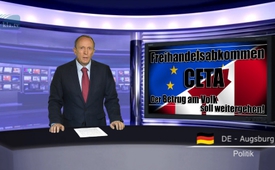 Соглашение о сободной торговле CETA: обман народа будет продолжаться!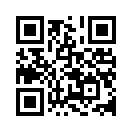 23 апреля этого года в Германии, незадолго до приезда президента США Обамы, в Ганновере, согласно данным полиции, против запланированного соглашения о свободной торговле между США и ЕС TTIP и между Канадой и ЕС CETA протестовали 35000 человек. По словам организаторов, это было даже 90000 человек.
«Так как соглашения CETA и TTIP строят торговые отношения на совершенно новой основе, они касаются сферы решений немецкого законодательного органа.Соглашение о сободной торговле CETA: обман народа будет продолжаться!

23 апреля этого года в Германии, незадолго до приезда президента США Обамы, в Ганновере, согласно данным полиции, против запланированного соглашения о свободной торговле между США и ЕС TTIP и между Канадой и ЕС CETA протестовали 35000 человек. По словам организаторов, это было даже 90000 человек. Такая высокая численность участников отражает тенденцию по всей Германии. Согласно опросу Фонда Бертэльсманн, с апреля этого года только каждый пятый немец считает соглашение о свободной торговле TTIP хорошим делом! Одним из существенных пунктов критики соглашения о свободной торговле является совершенно завуалированное ведение переговоров. Несмотря на заверения комиссии ЕС в настоящее время переговоры и изменения, касающиеся соглашений о свободной торговле, делать открыто, текущие информации в отношении CETA говорят о противоположном.
CETA, так сказать, «младший брат» TTIP, однако приобретает огромное значение, так как примерно 40000 компаний США имеют свои филиалы в Канаде. Даже если бы TTIP не состоялось, всё же европейский рынок посредством CETA будет открыт фирмам США. CETA также инвесторам делает возможным через закреплённый в договоре CETA пункт об урегулировании споров между инвесторами и государством пользоваться правом на предъявление иска и получение возмещения от европейских государств, если они свою ожидаемую прибыль видят в опасности, например через новые экологические законы. 
В то время как компании США посредством CETA имеют доступ к европейскому рынку и пользуются преимуществами, европейские компании, напротив, едва ли могут извлечь преимущества из американского рынка. Так, у европейских компаний редко имеются филиалы в Канаде. 
Завершение переговоров CETA торжественно отмечалось уже в сентябре 2014 года на саммите ЕС-Канада, а проверка юридической формальности была заключена в конце февраля текущего года. Это значит, что текст договора необходомо будет перевести на все официальные языки ЕС, и затем он должен быть передан на проверку парламенту ЕС и для принятия решения совету ЕС. Предусмотрено, что совет ЕС, состоящий из глав государств и правительств стран-членов ЕС, осенью 2016-ого года примет решение о подписании и предварительном применении договора CETA. 
Конкретно в этом «предварительном» применении скрыт взрывной элемент договора, так как он обманывает население об истинном значении этого решения. Обычный процесс для такого всеобъемлющего соглашения о свободной торговле заключается в том, что сначала все парламенты стран-членов ЕС единогласно должны ратифицировать договор, и только после этого он может вступить в силу. Если одна из стран ЕС не ратифицирует его, то соглашение не состоялось.
Так как Румыния уже сейчас объявила о неподписании договора, то шансы для CETA при обычном процессе ратификации выглядят не очень хорошими. На этом фоне лобби CETA теперь пытаются избежать демократический процесс ратификации и «предварительно» ввести в силу CETA. Как научная служба Бундестага установила, то это означает, что, вопреки вето одного государства-члена против договора CETA, ЕС не имеет юридических обязательств расторгнуть соглашение о свободной торговле. Основой является пункт в договоре CETA, которое позволяет предварительно ввести в силу большие части соглашения без согласия какого-либо парламента, включая учреждение запланированного арбитражного суда, который позволит концернам предъявлять иск к государствам ЕС.
В юридическом заключении специалиста по европейскому и международному праву профессора доктора Вольфганга Вайсса из университета Шпайер в отношении такого образа действий комиссии ЕС сделан следующий вывод: «Так как соглашения CETA и TTIP строят торговые отношения на совершенно новой основе, они касаются сферы решений немецкого законодательного органа. 

Следовательно, как конституционно, так и демократически неприемлемо, что предварительное применение соглашения CETA осуществляется мимо парламентов, поскольку действие договора наступает ещё до того, как парламенты дадут своё согласие.
Таким образом, план Еврокомиссии, выражаясь напрямую, означает, что осенью договор CETA, вопреки всем сопротивлениям, должен осуществиться и больше не должнен быть отменён! Совершенно очевидно, что должно быть созданы условия и парламенты государств-членов ЕС обойдены, и даже частично должны быть лишены власти. Федеральный министр экономики Зигмар Габриэль поддерживает эти планы комиссии, хотя он в прошлом всегда подчёркивал, что соглашение должно вступить в силу только в том случае, если парламенты всех государств-членов ЕС согласятся с ним».

Уважаемые зрители, так как эти представители народа совершенно очевидно играют не в открытую и злоупотребляют неосведомленностью и доверчивостью населения, проявите активность! Распространяйте эту информацию и поговорите со своими депутатами. Сильное общественное давление может остановить этот произвол!
До свидания!от H.G.Источники:www.bmwi.de/DE/Themen/Aussenwirtschaft/Freihandelsabkommen/ceta.html
https://linkezeitung.de/2016/04/22/neue-studie-immer-mehr-deutsche-lehnen-ttip-ab-niederlaender-planen-volksabstimmung/
https://linkezeitung.de/2016/04/15/ttip-und-ceta-gabriel-will-fakten-schaffen/
https://stop-ttip.org/de/blog/auf-wiedersehen-demokratie-hallo-ceta/
www.jungewelt.de/2016/04-04/005.php#
www.foodwatch.org/de/informieren/freihandelsabkommen/aktuelle-nachrichten/ceta-minister-gabriel-plant-entmachtung-des-bundestages/
www.euractiv.de/section/finanzen-und-wirtschaft/news/freihandelsabkommen-rumaenienwill-
ceta-ratifizierung-blockieren/www.presseportal.de/pm/115731/3308720
https://bayern.mehr-demokratie.de/8289.html?&tx_ttnews[backPid]=6834&tx_ttnews[tt_news]=17143&cHash=cb6eb75db2530a01bc8559536aaaa276Может быть вас тоже интересует:---Kla.TV – Другие новости ... свободные – независимые – без цензуры ...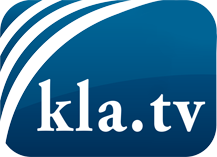 О чем СМИ не должны молчать ...Мало слышанное от народа, для народа...регулярные новости на www.kla.tv/ruОставайтесь с нами!Бесплатную рассылку новостей по электронной почте
Вы можете получить по ссылке www.kla.tv/abo-ruИнструкция по безопасности:Несогласные голоса, к сожалению, все снова подвергаются цензуре и подавлению. До тех пор, пока мы не будем сообщать в соответствии с интересами и идеологией системной прессы, мы всегда должны ожидать, что будут искать предлоги, чтобы заблокировать или навредить Kla.TV.Поэтому объединитесь сегодня в сеть независимо от интернета!
Нажмите здесь: www.kla.tv/vernetzung&lang=ruЛицензия:    Creative Commons License с указанием названия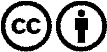 Распространение и переработка желательно с указанием названия! При этом материал не может быть представлен вне контекста. Учреждения, финансируемые за счет государственных средств, не могут пользоваться ими без консультации. Нарушения могут преследоваться по закону.